8-800-200-04-11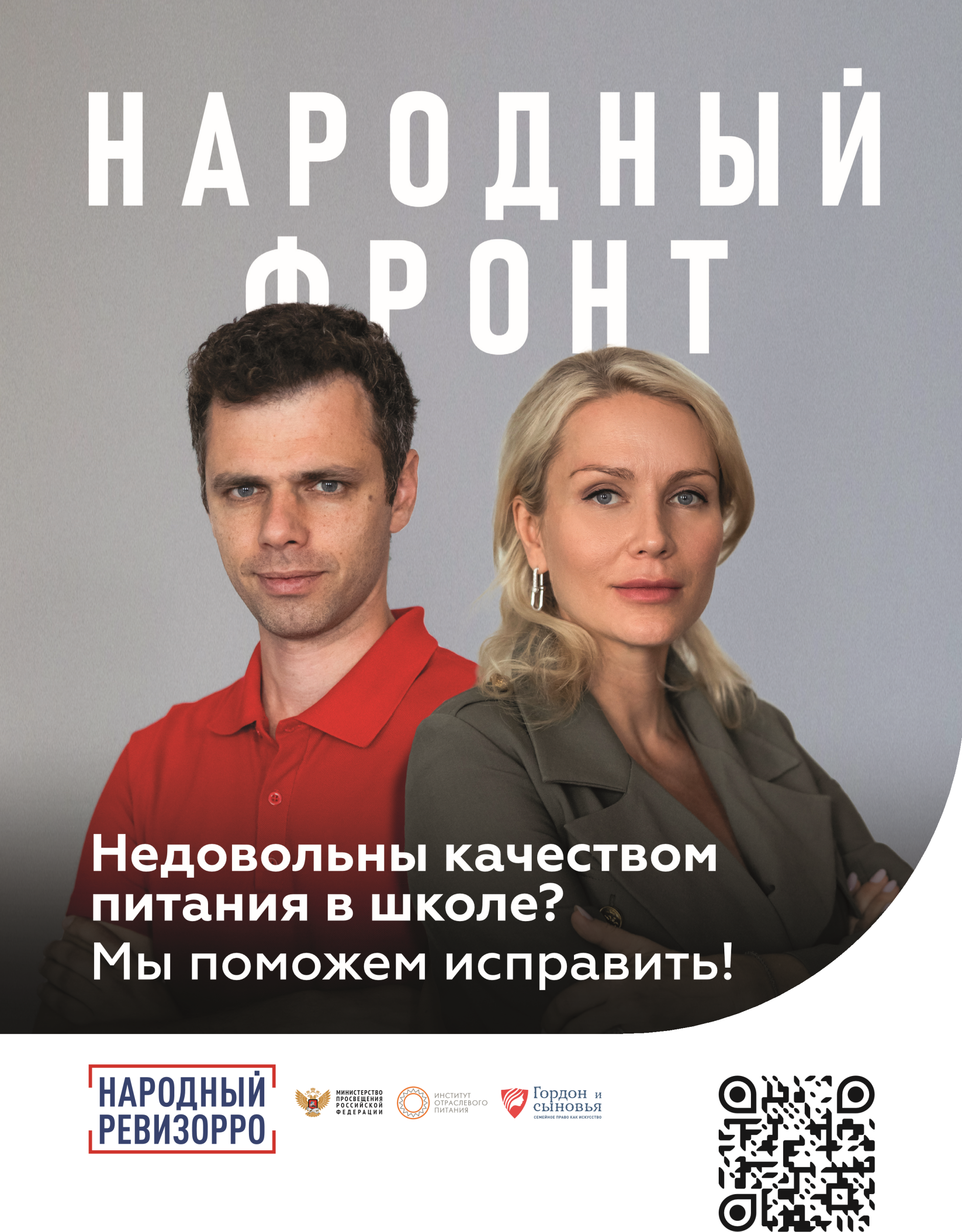 ЗВОНОК БЕСПЛАТНЫЙ	НАРОДНЫЙ ФРОНТ	REVIZORRO.ONF.RU